Name____________________________________________________Date_______________Period_______________Spatial Reorganization Test ReviewDirections: Answer each question fully using your class notebook and workbook. My Last Test Grade was a __________________________. My Test Goal Grade is ____________________. 1. Describe what Spatial Reorganization is and how it applies to World Geography. Spatial Reorganization is the grouping or moving of people based on PEGS.2. Describe the economic differences between countries that are landlocked to countries that have port access.Port Access- High Economy due to trade opportunitiesLand Locked- Lower overall economy due to restrictions in trade and lack of port access. 3. What is the Human Development Index used to represent?The indicators used to compare a countries wellbeing to all other nations in the world based on standard of living. 4. Fill in the chart below with the correct information 5. What is Urbanization and explain if urbanization is on the rise or decline based on current population trends.Urbanization is a lifestyle in a city or town where you work, live, and can acquire all necessities without having to produce or grow them on your own. Urbanization is on the rise. 6. What commonalities can be found amongst settlement patterns around the world and in the US? People always settle near water (fresh or salt)7. Explain what a cultural border is and why they are important.Borders used to separate or divide two distinct cultures to either prevent conflict or maintain cultural identities. Native American Reservations in the US.8. What is the USMCA and how is it beneficial to the United States, Mexico and Canada?Trade agreement between Mexico, The US, and Canada that increases trade while reducing taxes. 9. What is the significance of the Erie Canal on settlement patterns in the US? Connected the Atlantic Ocean to the Great Lakes and opened the ‘West’ to trade and transportation, while also making New York City a World City with major economic and urban Power. 10. What was the Columbian Exchange? The exchanged of people, cultures, ideas, goods, and diseases from the Old World to the New World. 11. Explain how the Columbian Exchange is an example of Spatial Reorganization.12. Create the four levels of Population pyramids below.13. What is human geography? Explain how the interconnectedness of Coffee is an example of Human Geo.The study of people and the environment and their interconnectedness with goods, services, and the physical world. 14. Describe push and Pull Factors in the PEGS chart (2 pull and 2 push for each section of PEGS)15. Describe how spatial association affects culture and connectedness of an area.The closer you are to a group of people the more shared traits and cultures you will have. 16. Fill in the chart below over Pros and Cons of the different types of shapes in a country.17. Explain the effects of urbanization in modern America.More people are moving into the cities and leaving farm land, creating megalopolises. 18. Describe what a world city is and what their importance to the world is.A city that has more economic power to the world than the capital city of a nation. New York, Chicago…19. Explain how friction of distance affects the relationship between Washington D.C. and Hawaii. Friction of Distance – The farther away two locations are the less they will be related. Hawaii often feels that they are not well represented in Washington DC.	20. Explain why geometric borders would be used instead of natural borders. To divide land areas evenly, or to break apart a section of land based on human ideas and not natural features. 21. Explain why natural borders would be used instead of geometric borders. They would follow natural features, which are often easier to identify than human borders or divisions. FREE RESPONSE: Be able to describe in detail the 4 types of population pyramids and they MappingBe able to locate, label, and spell correctly the following places of North America. 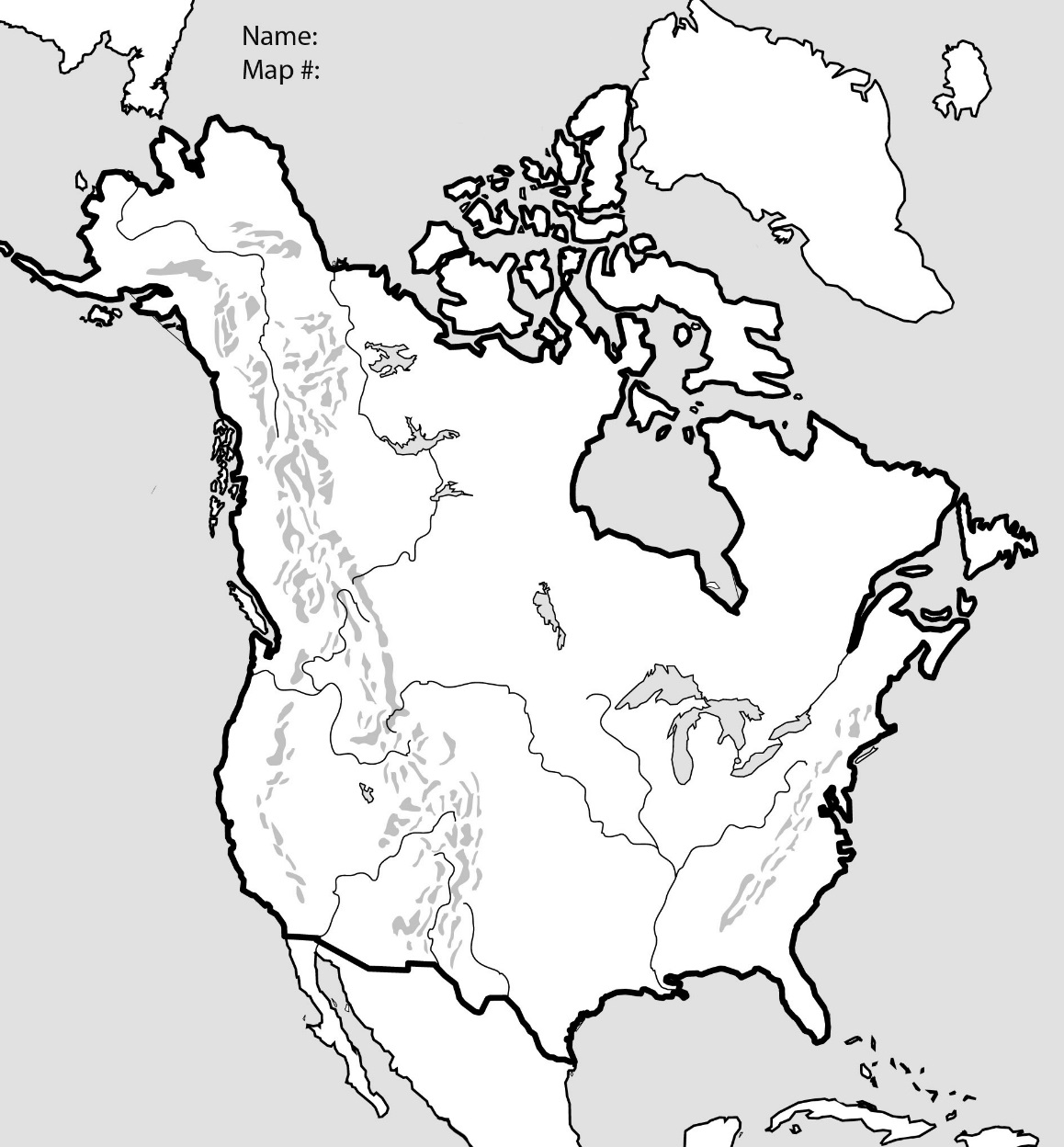 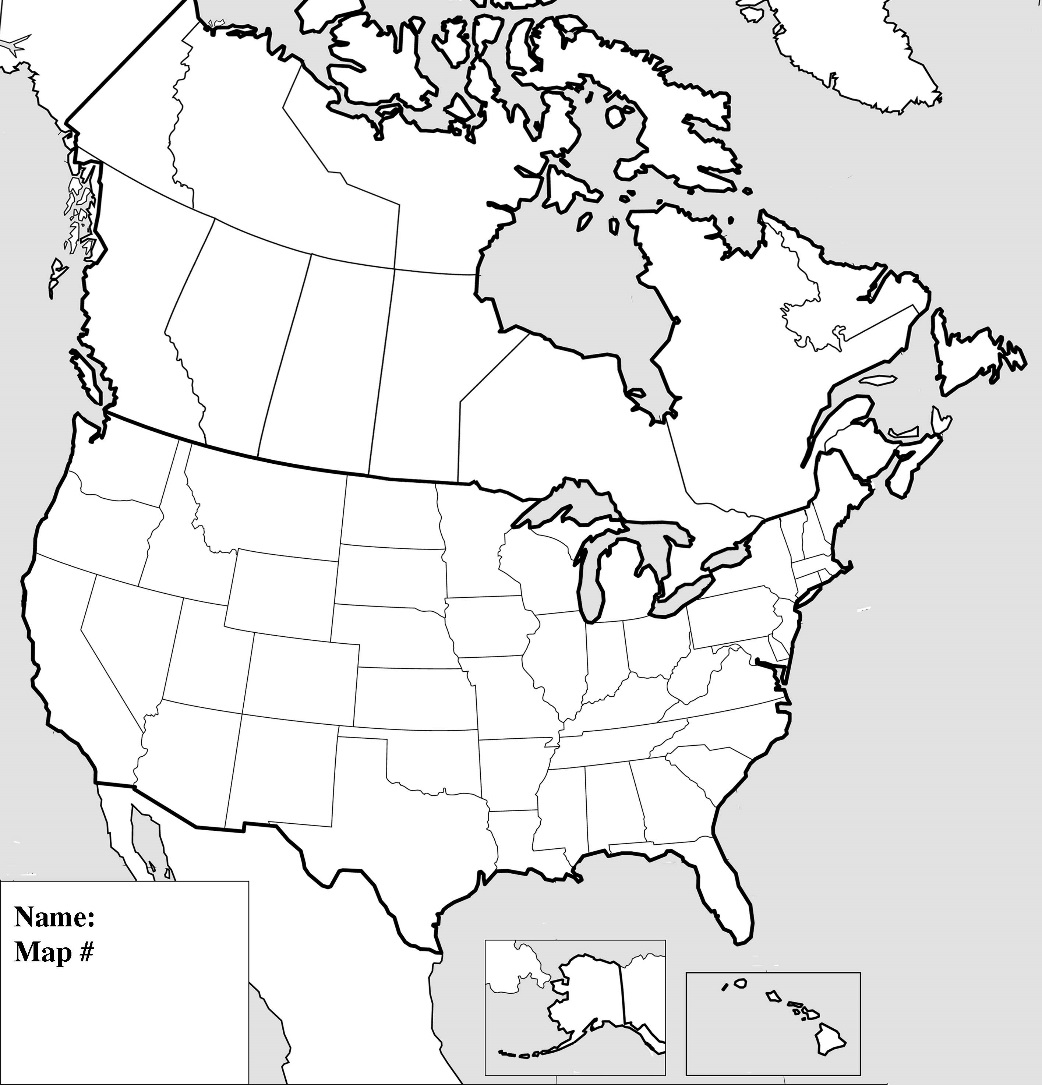 IndicatorMore DevelopedNewly IndustrializedLess DevelopedBirth RateDownDown UpDeath RateDownDown UpInfant MortalityDown Down UpLiteracy RateUpMiddleDown Urban PopulationUpMiddleDown Rapid GrowthSlow GrowthZero GrowthNegative GrowthPoliticalPush- War or crimePull-Freedoms and Safer LifeEconomicsPush- No Job Opportunities, Cost of living is too highPull- Better Job, Live somewhere cheaperGeographicPush- natural disasters or not enough space (farms)Pull- Nice climate, proximity to familySocialPush-divorce or bad schoolsPull- Education or MarriageShapeProConCompactCloser to all areas of your countryLess varied resourcesElongatedHigher chance of water accessLonger area to protect, some citizens may feel disconnectedFragmentedWater Access and varied natural resourcesMay borders/coasts to protectPerforatedControl trade and transportationPrevent or worry about ‘internal’ attacks. States and Provinces of ImportanceCities of ImportancePhysical Features of ImportanceQuebecCaliforniaNew YorkWashington FloridaMaineMichiganWashington D.C.OttawaVancouverNew YorkChicagoMiamiLos AngelesGulf of MexicoMississippiAtlanticPacificGreat LakesRio GrandeRocky MountainsAppalachian MountainsGreat PlainsMt. DenaliHudson Bay